									       	           		            Professional Development Workshop 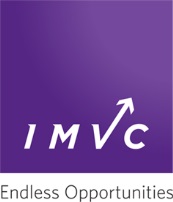 for Schools being auspiced in 2017IMVC requires schools wishing to be auspiced in 2017 to attend a compulsory information session.  Agenda items include:Updates to Training PackagesPartnership AgreementEnrolment Protocols and Student NumbersTrainer RequirementsAssessment Checklist and TimelineIMVC FeesIMVC Support and Other ProgramsDate:   		Friday, 14 October 2016Time:  		10.00am – 1.00pm followed by lunch and networkingVenue:  	IMVC, Level 1 Palmerston Crescent, South MelbourneParking: 	Refer to attached maps – car park at Officeworks or Secure ParkingRSVP:		Please RSVP by Thursday 15 September, 2016 to rtooperations@imvc.com.au For further enquiries contact Louise Barrett on 9686 2354 or Email: rtooperations@imvc.com.au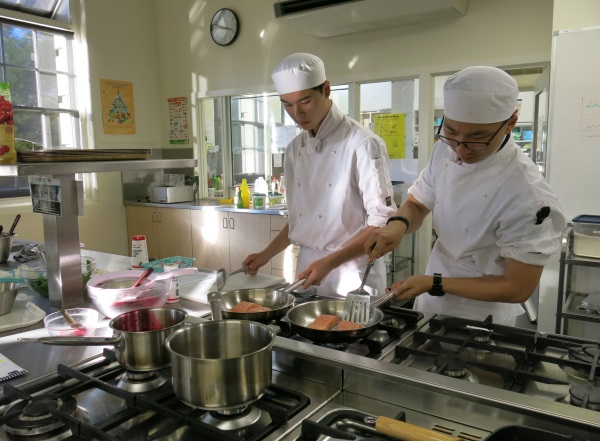 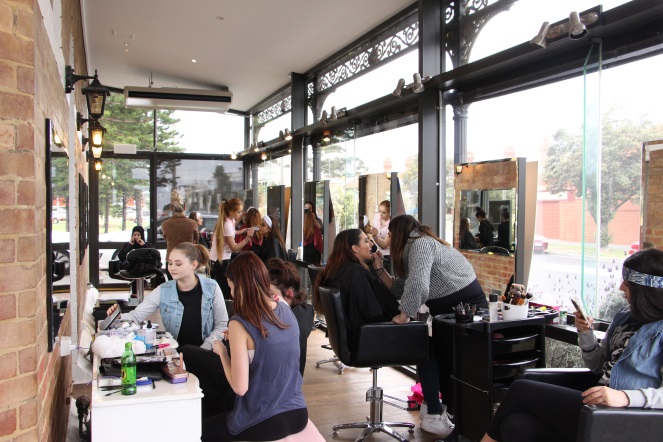 2017 Trainer Induction Meeting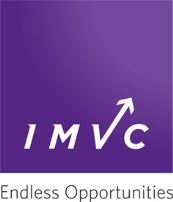 for schools being auspiced in 2017Date of Meeting: 	Friday, 9 December 2017Time:  			10.00am – 1.00pm followed by lunch and networkingLocation:  		IMVC, Level 1, Palmerston Crescent, South MelbourneParking: 		Refer to attached maps – car park at Officeworks or Secure ParkingRSVP:			By Friday, 25 November, 2016 to rtooperations@imvc.com.au AGENDAWelcome and IntroductionsAbout IMVCChanges to Training PackageRTO Partnership Agreements - OverviewTrainer RequirementsQualifications -TAE40110 Certificate IV in Training and Assessment;Vocational qualifications;A trainer matrix;A current signed curriculum vitae; A Professional Development Log.Student Enrolment PacksEnrolment Protocols, USI and VSNStudent HandbookLLNTrainer and Learner ResourcesCourse Outline, Session Plans and AssessmentsAssessments - What a Trainer needs to submit to IMVCChecklist and Timeline Workplacement RequirementsValidation MeetingsIMVC SupportOther